THE WASTE ZONE at FutureBuild 2019 Curated by Duncan Baker-Brown Senior Lecturer University of Brighton, Co-Founder BBM Sustainable Design INTRODUCTION THE PROGRAMMEThe Waste Zone will return for the third time at FutureBuild in 2019. It has been curated once again by architect, academic, and author, Duncan Baker-Brown. This year’s event will include an exhibition showing how waste can be a valuable resource for the construction industry. Another new feature this year is The Circular Economy Hub where invited suppliers will get the opportunity to show their innovative closed loop products. As before, there will be the central seminar space where over 40 speakers will be invited to discuss the challenges and opportunities the Circular Economy presents.Duncan says “In the last ten years the construction industry has nearly halved the amount of construction and demolition waste it creates, and it is also exceeding EU waste reduction targets. This is great news. In 2017 London Waste and Recycling Board (LWARB) identified that by 2036 a Circular Economy could provide London with net benefits of up to £7bn per annum, with up to 12,000 new jobs. I feel that the construction industry is very well placed to take advantage of this, and with over with over 50% of the World’s population now residing in cities, they are now the main driver for economic growth and have the potential to power a successful Circular Economy. So I have invited as many designers, consultants, constructors, thought leaders, and suppliers as I can think of to share their knowledge and hopefully inspire visitors to Futurebuild 2019 take advantage of the financial and employment benefits a Circular Economy will provide.”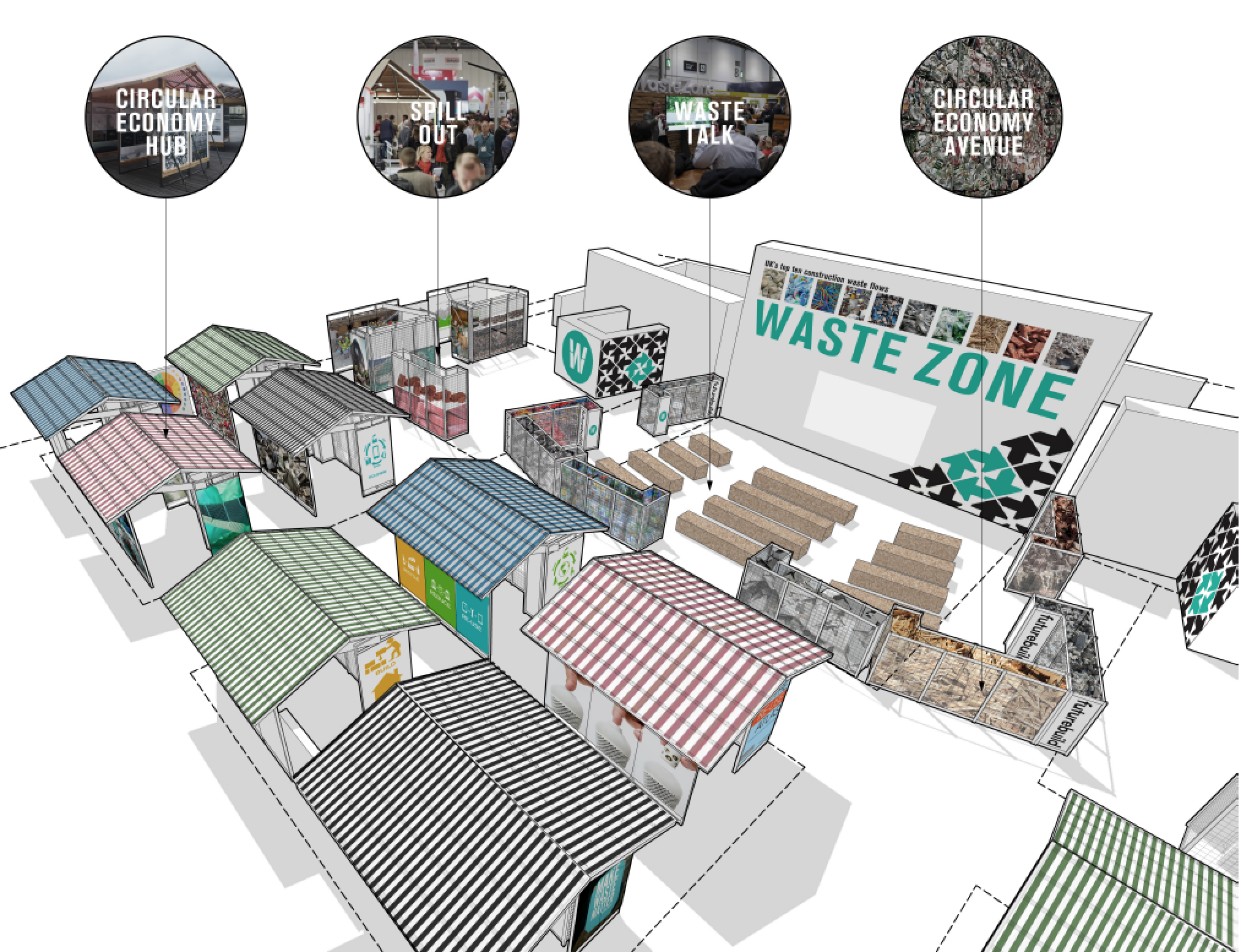 Image: 3D visualisation of The Waste Zone at FutureBuild 2019. DAY 1 Tuesday March 5th 2019:  Waste Zone Content FINAL DRAFT 4th March 2019DAY 1 EndsDAY 2 Wednesday March 6th 2019:  Waste Zone Content FINAL DRAFT 4th March 2019DAY 2 EndsDAY 3 Thursday March 7th 2019:  Waste Zone Content FINAL DRAFT 4th March 2019DAY 3 EndsTime of SessionChair/ Speaker/ SpeakersFormat of session/ ThemesSession No.1 10.30-11.40Introduction to The Waste Zone by Duncan Baker-Brown University of Brighton 5minsCat Fletcher (Chair & Speaker) Co-Founder of FREEGLE + Brighton & Hove City Resource ManagerTimothee Duret Technology & Organics Director VEOLIAIan Humphreys, Director of Operations International SynergiesDr. David Greenfield MD SOENECS  & Circular Economy Club  Europe External AffairsDr. Adam Read External Affairs Director SUEZ DISCUSSION/ DEBATEThe problem with waste? …..There’s no such thing as waste! Five expert speakers from the world of waste/ resource management. Each speaker will make a 10minute presentation. This is followed by a Q&A Session Session No.2 12.00-13.10Duncan Baker-Brown (Chair) University of BrightonDr. Jo Williams Director of Circular Cities Research Hub, Associate Professor in Sustainable Urbanism, UCLMaja Johannessen Research Analyst The Ellen MacArthur Foundation                                                   Eveline Johkoff Strategic Advisor for Sustainability & the Circular Economy, Municipality of Amsterdam                                             Cécile van Oppen Consultant Copper8                                 Davide Stronati Global Sustainability Leader Mott MacDonald Prof.Dr.ir. Arjan van Timmeren Chair, Environmental Technology & Design, Dept of Urbanism, TU DelftDISCUSSION/ DEBATEWhat is a Circular City?              Six expert speakers discuss the huge potentials and challenges presented by this concept. Each speaker will make a 7 minute presentation. This is followed by a Q&A Session. Session No.3 13.30 -14.40Dr. David Greenfield (Chair) MD SOENECS  & Circular Economy Club Europe External AffairsAtta Ajayebi University of Exeter Business School  Petran van Heel ABN AMBRO Sector Advisory & SustainabilityGilli Hobbs Director Building Performance Group BRENick Ribbons Sector Manager Construction Zero Waste Scotland  Anna Surgenor Senior Sustainability Advisor UKGBC                              DISCUSSION/ DEBATEMaking a Circular City?             Five expert speakers discuss some of the processes and systems that support a Circular Economy. Each speaker will make a 7 minute presentation. This is followed by a Q&A SessionSession No.415.00-16.10Duncan Baker-Brown (Chair) University of Brighton & BBMPablo van den Bosch Madaster Foundation  Dan Epstein Director of Sustainability Useful Projects Casper Østergaard Christensen Architect 3XN / GXN Dr. Michaël Ghyoot Rotor DC                                                  Niklas Nolsøe Project Architect Lendager Group                 Gerard Roemers Senior Sustainability Consultant MetabolicDISCUSSION/ DEBATESystems & Case Studies.  Six expert speakers discuss a variety of exemplar case studies that test the real potentials of a Circular City. Each speaker will make a 7 minute presentation. This is followed by a Q&A Session.Session No.5 16.30-17.40Rob Holdway (Chair) Brunel University & Giraffe InnovationMiguel Reynolds CEO of Corkbrick Europe                            Jasper Brommet Founder StoneCycling                                   Dr. Zoe Laughlin Co-Founder Institute of Making UCL            Christian van Maaren Co-Founder Excess Materials Exchange Ehab Sayed Founder & Director of Innovation BIOHM          Kresse Wesling MBE Founder Elvis & Kresse DISCUSSION/ DEBATEFuture material resources.        Six expert speakers discuss low carbon material options for the construction industry. Each speaker will make a 7 minute presentation. This is followed by a Q&A Session.Time of SessionChair/ Speaker/ SpeakersThemes/ Format of sessionSession No.1 10.30-11.40Introduction to The Waste Zone by Duncan Baker-Brown University of Brighton 5minsCat Fletcher (Chair) Co-Founder of FREEGLE + Brighton & Hove City Resource ManagerMarthijn Pool Founding Partner Space and Matter Architects Niklas Nolsøe Project Architect Lendager Group Marieke Rietbergen Founder Design Innovation Group                Ehab Sayed Founder & Director of Innovation BIOHM        Jeremy Sumeray Senior Manager, Sustainability, Armstrong World Industries Ltd. Prof. Andre Viljoen Deputy Head, Research & Enterprise School of Architecture & Design University of BrightonDISCUSSION/ DEBATEReconsidering waste. When to recycle, re-use, avoid or grow?  Six expert speakers discuss exemplar projects from the worlds of architecture, design, and the Circular Economy supply chain. Each speaker will make a 7 minute presentation.Session No.2 12.00-13.10Duncan Baker-Brown (Chair) University of BrightonPablo van den Bosch Madaster Foundation Richard Boyd Senior Engineer, Advanced Technology + Research, ARUP Petran van Heel ABN AMBRO Sector Advisory & SustainabilityBridget Jackson Chief Sustainability Officer, PwCAleksandra Smith-Kozlowska, Senior Consultant  - Upstream Sustainability Services, JLLCécile van Oppen Consultant Copper8DISCUSSION/ DEBATECircular Cities: the potential for employment and wealth while drastically reducing resource consumption. Six expert speakers discussed exemplar projects from a more corporate perspective. Each speaker will make a 7 minute presentation.Session No.3 13.30 -14.40Nick Gant (Chair & Speaker) Founder Community 21, University of BrightonDr. David Greenfield MD SOENECS  & Circular Economy Club  Europe External AffairsDr Jonathan Mitchell Project Engineer Nextek Tom Meades Co-Founder Gomi DesignIan Morgan Business DeDirector, Block London Ltd                                                                                Mark Miodownik Prof. Materials & Society Director Institute of Making UCLDISCUSSION/ DEBATEThe miracle of plastic.                 Six expert speakers discuss why plastic is such an amazing material. Each speaker will make a 7 minute presentation.Session No.415.00-16.10Keynote Presentation by Prof. Dr. Michael Braungart, professor at the Leuphana University Lüneburg and  founder of EPEA (Environmental Protection Encouragement Agency) & co-author of the significant book ‘Cradle to Cradle Remaking the Way We Make Things’.  45 minute talk plus Q&A session hosted by Duncan.KEYNOTE ADDRESSProfessor Braungart will deliver a keynote address considering the strategies that need to be put in place to support a truly circular economy.Session No.5 16.30-17.40Gilli Hobbs (Chair) Director Building Performance Group BREDoug Simpson Principal Policy and Programme Officer, GLA     Dr. Teresa Domenech Course Director Institute for Sustainable Resources UCL Simon Sturgis RIBA Founder Targeting Zero LLPAlex Wandl Project Leader REPAiR Project TU Delft Faculty of ArchitectureMaking a Circular City? (2)      Four expert speakers discuss some of the processes and systems that support a Circular Economy.Each speaker will make a 10minute presentation. This is followed by a Q&A SessionTime of SessionChair/ Speaker/ SpeakersThemes/ Format of sessionSession No.1 10.30-11.40Introduction to The Waste Zone by Duncan Baker-Brown University of Brighton 5minsNick Gant (Chair) Founder Community 21, University of Brighton Léa Brachet sustainable design engineer, ARTELIA Dave Cheshire Regional Director Sustainability, Aecom Phil Guthrie Collaboration Hub Project Officer LWARB   Christian van Maaren Co-Founder Excess Materials ExchangeNick Ribbons Sector Manager Construction Zero Waste ScotlandDISCUSSION/ DEBATEMaking a Circular City? (3) Five expert speakers discuss some of the processes and systems that support a Circular Economy Each speaker will make a 10minute presentation. This is followed by a Q&A SessionSession No.2 12.00-13.10Rob Holdway (Chair) Brunel University & Giraffe InnovationAnn Beavis Head of Sustainability, Premier Sustain Pablo van den Bosch Madaster Foundation   Nick Gant Founder Community 21, University of BrightonLibby Sandbrook, Head of Circular Economy, BITCPurva Tavri B.Sc, M.Sc, Kingston University DISCUSSION/ DEBATESocial circularity. Five expert speakers discuss some potential social benefits of a circular economy. Each speaker will make a 10minute presentation. This is followed by a Q&A SessionSession No.3    13.30-14.30Emma McKenna (Chair) Business Advisor LWARB Ehab Sayed, BiohmAngelique Belle, ECORAnn Beavis, Premier SustainArthur Kay, SkyroomJason Harries, AdaptavateDISCUSSION/ DEBATECircular Innovation in London
Join five start-ups from LWARB’s Advance London Advisory Programme to discuss how they’re working to drive circular economy innovation in the built environment sector.Session No.414.50-15.50Duncan Baker-Brown (Chair) University of BrightonDr. Richard Bonser Dept. of Design (Biomimicry) Brunel University Matthias Heinrich Environmental Design Engineer & Sustainable Design & Building TU MunichRob Holdway Brunel University & Giraffe InnovationGerard Roemers Senior Sustainability Consultant Metabolic Becci Taylor Associate Director ArupZach Wilcox Senior Consultant City Economics ArupDISCUSSION/ DEBATE Circular Cities: the potential for employment and wealth while drastically reducing resource consumption. Six expert speakers discussed exemplar projects from a more corporate perspective. Each speaker will make a 7 minute presentation.